AnmerkungenDer Stoffverteilungsplan umfasst sämtliche Angebote des Schülerbuchs. Je nach Leistungsfähigkeit der Klasse steht es der Lehrkraft frei, eine angemessene Auswahl zu treffen. „Die prozessbezogenen Kompetenzen können nicht strikt voneinander getrennt werden, vielmehr ergänzen und bedingen sie sich wechselseitig.“ (Lehrplan Plus für die Mittel-schule). Deshalb wird im Stoffverteilungsplan eine Zuteilung nicht angestrebt. Diese Kompetenzen (Argumentieren, Probleme lösen, Modellieren, Darstellungen verwenden, Kommunizieren, Umgehen mit symbolischen, formalen und technischen Elementen der Mathematik) sind als durchgängiges Unterrichtsprinzip zu verstehen und finden im Unterricht situationsbezogen Berücksichtigung.UE:		Für den Monat angenommene Unterrichtszeiteinheiten jeweils am Anfang der Spalte
AH:		Zugehörige Seiten im Arbeitsheft
Vermerke:	Spalte ist größtenteils für eigene Einträge freigehalten. Hier können z. B. Materialien, Links festgehalten werden, welche aus der Vielzahl von Angeboten besonders hilfreich erscheinen.
S e p t e m b e rS e p t e m b e rS e p t e m b e rS e p t e m b e rS e p t e m b e rS e p t e m b e rLernbereiche / Inhaltsbezogene KompetenzenSequentierungBuchseitenHinweise zum UnterrichtUE/AHVermerke 12M 7 1 ProzentrechnungAufwärmrundeEinstieg: Bildaufgabe67Erhebung des VorwissensEinstieg über eine BildaufgabeProzentsätze als vergleichbare Anteile kennenMit Prozentsätzen vergleichen 8, 9Prozentsätze handelnd darstellenBegriffe: Prozentsatz, HundertstelbruchAH 2
Grafischen Darstellungen Informationen entnehmen
und kritisch bewerten 
Grundbegriffe der Prozentrechnung verstehen: Grundwert, Prozentwert, Prozentsatz Verfahren der Prozentrechnung kennen und  anwenden


Funktionale Zusammenhänge zwischen den Grundgrößen nutzen
Prozentangaben darstellen 

Grundbegriffe der Prozentrechnung kennen
Prozentwert berechnenGrundwert berechnenProzentsatz berechnenGrundaufgaben lösen
10, 11
12


13141516Informationen aus Streifendiagramm, Balkendiagramm, Säulendiagramm, Kreisdiagramm entnehmen und Diagramme zeichnen
Zahlenmaterial aus Sachsituationen den Grundbegriffen zuordnen 
Mittels Dreisatz bzw. verkürztem Dreisatz  Größen berechnen
In Aufgaben „Wie ändert sich …, wenn …“ funktionale Zusammenhänge aufzeigenAH 3AH 4AH 5AH 6*) Kritisch bewerten:
   s. Seiten 156 und 157.Funktionale Zusammenhänge: s. Seite 144.Grundlegenden Verfahren  der Prozentrechnung in berufs- und alltagsbezogenen Aufgaben anwendenMehrwertsteuer berechnenPreiserhöhung und Preissenkung berechnen1718, 19Im Zusammenhang mit der Verkaufspreisermittlung Mehrwertsteuer verstehen und berechnenPreiserhöhungen und Preissenkungen in alltagnahen Aufgaben berechnen AH 7AH 8O k t o b e rO k t o b e rO k t o b e rO k t o b e rO k t o b e rO k t o b e rLernbereiche / Inhaltsbezogene KompetenzenSequentierungBuchseitenHinweise zum UnterrichtUE/AHVermerke 15Prozentwert und Prozentsatz bei Mischungsverhältnissen bestimmenMischungsverhältnisse berechnen20, 21Mischungsverhältnisse: Addition der Einzelteile ergibt Gesamtheit der Anteile.Mischungen absolut und relativ berechnenAH 9Lernstand erhebenZwischenrunde22, 23Differenzierte Erhebung des Lernstands
Lösungen ab S. 176Prozentrechnung
Lerninhalte üben und vertiefen Auf einen Blick – Üben und vertiefen24, 25(Eigenständiges) Üben und Vertiefen 
Lösungen ab S. 177LernzielkontrolleAbschlussrunde26Abschließende Lernzielkontrolle in zwei unterschiedlichen Anforderungsniveaus
Lösungen S. 178AH 10Permanente Wiederholung Kreuz und Quer27Festigen bekannter Inhalte und VerfahrenM 6 3  Geometrie 1
Geometrische Figuren, Körper und Lagebezie-
hungenAufwärmrunde
Bildaufgabe2829Erhebung des Vorwissens
Einstieg über eine BildaufgabeMittelsenkrechte und Senkrechte zeichnen
Figuren vergrößern und verkleinernMittelsenkrechte und Senkrechte zeichnenIm Maßstab zeichnen und rechnen30, 3132, 33Zeichnungen vornehmlich mit Zirkel 
Einstieg mit Zeichnungen im Karogitter, Fortschreiten zum grundlegenden Verständnis von MaßstabAH 11 AH 12N O V E M B E RN O V E M B E RN O V E M B E RN O V E M B E RN O V E M B E RN O V E M B E RN O V E M B E RLernbereiche / Inhaltsbezogene KompetenzenSequentierungBuchseitenHinweise zum UnterrichtHinweise zum UnterrichtUE/AHVermerke15VernetzungThema: Pläne und Karten34, 35 34, 35 Pläne beschreiben, „lesen“Wirkliche Größen aus Plänen und Karten berechnenEntfernungen aus Karten bestimmenEigenschaften verschiedener Dreiecke kennenDreiecke untersuchen36, 3736, 37Allgemeines, gleichschenkliges, gleichseitiges DreieckSpitzwinkliges, rechtwinkliges, stumpfwinkliges DreieckAH 13Dreiecke beschriftenDreiecke fachgerecht beschriften3838Eckpunkte (A, B, C), Seiten (a, b, c) und Winkel (α, β, γ)Dreiecke zeichnen (sss, sws, wsw)Dreiecke aus drei Seiten zeichnenDreiecke aus Seiten und Winkeln zeichnen3940, 413940, 41Verwendung angemessener Hilfsmittel (Zirkel, Lineal, Geodreieck)Auf sauberes Arbeiten achten  
(gepflegte Arbeitsgeräte!)AH 14AH 15VernetzungThema: 
Geometrie im Gelände42, 4342, 43Erstellen der Messgeräte *)Erfahren von Geometrie außerhalb des Klassenzimmers (Größenvorstellung, Motivation)*) evtl. als fächerverbindende ProjektarbeitInnenwinkelsumme im Dreieck kennenWinkelsumme bei Dreiecken bestimmen44, 4544, 45 Problemlösungsstrategien, z. B. Messen, Abreißen der EckenAH 16Eigenschaften von Prismen untersuchen und kennenPrismen erkennen und beschreiben46, 4746, 47Geometrische Körper in Realgegenständen identifizierenSteckbriefe erstellen Fachbegriffe: Seitenfläche, Kante, Ecke, Seite, Diagonale, senkrecht, parallelRichtig-/Falschbeschreibungen AH 17D E Z E M B E RD E Z E M B E RD E Z E M B E RD E Z E M B E RD E Z E M B E RD E Z E M B E RD E Z E M B E RLernbereiche / Inhaltsbezogene KompetenzenSequentierungBuchseitenHinweise zum UnterrichtHinweise zum UnterrichtUE/AHVermerke 13Netze und Schrägbildskizzen erkennen und zeichnenNetze von Prismen erkennen und zeichnenSchrägbilder von Prismen zeichnen48, 4950, 51Aus Körpern Netze abwickelnNetze zu Körpern formenSchrägbildskizzen erstellenFehlerhafte Darstellungen erkennenKopfgeometrische Übungen einbauenAus Körpern Netze abwickelnNetze zu Körpern formenSchrägbildskizzen erstellenFehlerhafte Darstellungen erkennenKopfgeometrische Übungen einbauenAH 18AH 19Lernstand erhebenZwischenrunde52, 53Differenzierte Erhebung des Lernstands
Lösungen ab Seite 178Differenzierte Erhebung des Lernstands
Lösungen ab Seite 178Geometrie 1Lerninhalte üben und vertiefenAuf einen Blick – Üben und vertiefen54, 55(Eigenständiges) Üben und Vertiefen
Lösungen ab Seite 179(Eigenständiges) Üben und Vertiefen
Lösungen ab Seite 179LernzielkontrolleAbschlussrunde5656Abschließende Lernzielkontrolle in zwei unterschiedlichen Anforderungsniveaus
Lösungen ab Seite 181AH 20Permanente WiederholungKreuz und Quer5757Festigen bekannter Inhalte und VerfahrenM 6 2 Rationale Zahlen - RechenregelnAufwärmrundeEinstieg: Bildaufgabe58595859Erhebung des Vorwissens
Einstieg über eine BildaufgabeGrundaufgaben anschaulich darstellen und lösen
Addition und Subtraktion
Grundaufgaben anschaulich darstellen und lösenRationale Zahlen addieren und subtrahieren60, 6162, 63
64, 6560, 6162, 63
64, 65Veranschaulichung mittels Pfeilen an der ZahlengeradenOperationen handlungsorientiert unterstützenAH 21AH 22J a n u a rJ a n u a rJ a n u a rJ a n u a rJ a n u a rJ a n u a rJ a n u a rLernbereiche / Inhaltsbezogene KompetenzenSequentierungBuchseitenHinweise zum UnterrichtHinweise zum UnterrichtUE/AHVermerke14Multiplikation und Division
Rechenregeln kennen und anwendenRationale Zahlen multiplizieren und dividierenMit dem TR rechnen66, 67, 68
6966, 67, 68
69Rechenregeln aus Sachbezügen entwickelnBenutzung des Taschenrechners auf sinnvollen Einsatz beschränkenAH 23AH 24Spiel und UnterhaltungThema: Entdeckungen am Taschenrechner70, 7170, 71Spielerischer Kennenlernen des GerätsStrategien entwickeln, um sonderbare Ergebnisse im Nachvollzug zu durchschauen und zu erläuternLernstand erhebenZwischenrunde72, 7372, 73Differenzierte Erhebung des Lernstands
Lösungen ab Seite 182Rationale Zahlen - Rechenregeln:
Lerninhalte üben und vertiefen Auf einen Blick – Üben und vertiefen74, 7574, 75(Eigenständiges) Üben und Vertiefen 
Lösungen ab Seite 183LernzielkontrolleAbschlussrunde7676Abschließende Lernzielkontrolle in zwei unterschiedlichen Anforderungsniveaus    Lösungen ab Seite 184AH 25Permanente Wiederholung Kreuz und Quer7777Festigen bekannter Inhalte und Verfahren Geometrie 2  M 7  4 Flächeninhalt –  Parallelogramme und Dreiecke M7   5 Rauminhalt – gerade PrismenAufwärmrunde
Bildaufgabe78797879Erhebung des Vorwissens
Einstieg über eine BildaufgabeFlächeninhalte vergleichenFlächeninhalte vergleichen und bestimmen80, 8180, 81Deckungs- und zerlegungsgleiche FlächenAH 26F e b r u a rF e b r u a rF e b r u a rF e b r u a rF e b r u a rF e b r u a rF e b r u a rLernbereiche / Inhaltsbezogene KompetenzenSequentierungBuchseitenHinweise zum UnterrichtHinweise zum UnterrichtUE/AHVermerke15Flächeninhalt von Parallelogrammen 
Flächeninhalt von Dreiecken

Flächeninhalt von VieleckenFlächeninhalt von Parallelogrammen berechnen Flächeninhalt von Dreiecken berechnenFlächeninhalt von Vielecken berechnen82, 8384, 8586, 8782, 8384, 8586, 87Handlungsorientiertes Arbeiten
Zerlegen in berechenbare Flächen
Ausschlaggebende Größen erkennen
Umkehraufgaben lösen
Anwenden in sachbezogenen AufgabenAH 27AH 28AH 29Umfang und FlächeninhaltUmfang und Flächeninhalt berechnen88, 8988, 89Umfang und Flächeninhalt unterscheidenAH 30VernetzenThema: Lenas Zimmer wird renoviert90, 9190, 91Lernumgebung: Arbeiten beim Renovieren, entstehende KostenInformationsentnahme aus ProspektenEigene GestaltungsversucheOberflächeninhalt von geraden Dreiecksprismen berechnenOberflächeninhalt von Prismen berechnen92, 9392, 93Mithilfe von Netzen oder Schrägbildern den Oberflächeninhalt als Summe der Teilflächen deutlich machenAH 31Volumen gerader Prismen berechnenVolumen von Prismen berechnenOberflächeninhalt und Volumen von Prismen berechnen94, 9596, 9794, 9596, 97Grundfläche: Rechteck, Parallelogramm, DreieckAnwendungsaufgaben aus dem AlltagComputereinsatzAH 32AH 33Lernstand erhebenZwischenrunde98, 9998, 99Differenzierte Erhebung des LernstandsLösungen ab Seite 184Geometrie 2:
Lerninhalte üben und vertiefen Auf einen Blick – Üben und vertiefen100, 101100, 101(Eigenständiges) Üben und Vertiefen 
Lösungen ab Seite 185M ä r zM ä r zM ä r zM ä r zM ä r zM ä r zLernbereiche / Inhaltsbezogene KompetenzenSequentierungBuchseitenHinweise zum UnterrichtUE/AHVermerke13LernzielkontrolleAbschlussrunde102Abschließende Lernzielkontrolle in zwei unterschiedlichen Anforderungsniveaus     Lösungen ab Seite 186AH 34Permanente Wiederholung Kreuz und Quer103Festigen bekannter Inhalte und VerfahrenM 7 7 Gleichungen 
Aufwärmrunde
Bildaufgabe104105Erhebung des Vorwissens
Einstieg über eine BildaufgabeRechengesetze anwenden
Terme erstellen und vereinfa-
  chen
Terme bilden

Rechengesetze kennen und anwendenTerme aufstellen und berech-
 nenTerme aufstellen und vereinfachen106, 107108, 109110, 111112, 113Sachsituation und Terme in Beziehung setzen (Verständnis von Termen)Wert von Termen durch Einsetzen von Variablenwerten berechnenRechenregeln für vorteilhaftes Rechnen verdeutlichen
AH 35AH 36AH 37Gleichungen verstehenGleichungen verschiedenartig lösen114, 115Systematisches Probieren, Umkehraufgaben, wertgleiches UmformenProbe zur Überprüfung einsetzenFehleraufgabenAH 38Spiel und UnterhaltungThema: Köpfe und Beine116Knobelaufgaben lösen (systematisches Probieren)A p r i lA p r i lA p r i lA p r i lA p r i lA p r i lLernbereiche / Inhaltsbezogene KompetenzenSequentierungBuchseitenHinweise zum UnterrichtUE/AHVermerke 15Äquivalentes Umformen anwendenWertgleiche Umformungen 
entwickeln
Gleichungen wertgleich umformen und lösen117
118, 119Arbeit am Waagemodell
Begriff: ÄquivalenzumformungIsolieren der Variablen
Aufgaben strukturieren (Lösungsschritte)
Anwendung in SachzusammenhängenAH 39Gleichungen aufstellen Gleichungen aufstellen und lösen120, 121Variable festlegenAufgaben strukturieren (Lösungsschritte)
AH 40Anwendung in SachzusammenhängenSachaufgaben mit Gleichungen lösenGeometrieaufgaben mit Gleichungen lösen122, 123
124, 125Ablaufschema beim Lösen von Sachaufgaben 
Mit Formeln aus der Geometrie arbeitenAH 41AH 42Lernstand erhebenZwischenrunde126, 127Differenzierte Erhebung des Lernstands     Lösungen ab Seite 186Gleichungen:
Lerninhalte üben und vertiefen Auf einen Blick – Üben und vertiefen128, 129(Eigenständiges) Üben und Vertiefen 
Lösungen ab Seite 186
LernzielkontrolleAbschlussrunde130Abschließende Lernzielkontrolle in zwei unterschiedlichen Anforderungsniveaus      Lösungen ab Seite 187AH 43Permanente Wiederholung Kreuz und Quer131Festigen bekannter Inhalte und VerfahrenM a iM a iM a iM a iM a iM a iM a iM a iLernbereiche / Inhaltsbezogene KompetenzenSequentierungBuchseitenBuchseitenHinweise zum UnterrichtHinweise zum UnterrichtUE/AHVermerke 15M 7 8 Proportionalität
Aufwärmrunde
BildaufgabeAufwärmrunde
Bildaufgabe132133132133Erhebung des Vorwissens
Einstieg über eine BildaufgabeZuordnungen erkennen und beschreibenZuordnungen darstellenZuordnungen untersuchenZuordnungen im Koordinatensystem darstellenZuordnungen untersuchenZuordnungen im Koordinatensystem darstellen134, 135136, 137134, 135136, 137Schreibweise und Sprechweise bei Zuordnungen kennen lernenBegriffe: Graph, Wertetabelle, lineare/nicht lineare ZuordnungZuordnungen in Je-desto Sätzen mit eigenen Worten beschreiben AH 44AH 45Proportionale Zuordnungen erkennenProportionale Zuordnungen zeichnerisch darstellenProportionale Zuordnungen berechnenProportionale Zuordnungen erkennenProportionale Zuordnungen grafisch darstellenProportionale Zuordnungen berechnenProportionale Zuordnungen erkennenProportionale Zuordnungen grafisch darstellenProportionale Zuordnungen berechnen138, 139140, 141142, 143138, 139140, 141142, 143Veranschaulichung: Zum doppelten x gehört das doppelte y usw.Graph der Proportionalität: HalbgeradeLösungsverfahren: Dreisatz, ZweisatzAH 46AH 47AH 48Funktionale Zusammenhänge beim Prozentrechnen nützenZuordnungen in der Prozentrechnung erkennenZuordnungen in der Prozentrechnung erkennen144144Zusammenhänge beim Prozentrechnen grafisch verdeutlichenaus Lernbereich
M7 1 ProzentrechnungVernetzungThema: Aktivitäten in der JugendherbergeThema: Aktivitäten in der Jugendherberge145145Lernumfeld Jugendherberge J u n i  J u n i  J u n i  J u n i  J u n i  J u n i  J u n i  Lernbereiche / Inhaltsbezogene KompetenzenSequentierungBuchseitenHinweise zum UnterrichtHinweise zum UnterrichtUE/AHVermerke 15Lernstand erhebenZwischenrunde146, 147Differenzierte Erhebung des Lernstands     Lösungen ab Seite 187Differenzierte Erhebung des Lernstands     Lösungen ab Seite 187Proportionalität:
Lerninhalte üben und vertiefen Auf einen Blick – Üben und vertiefen148, 149(Eigenständiges) Üben und Vertiefen 
Lösungen ab Seite 189(Eigenständiges) Üben und Vertiefen 
Lösungen ab Seite 189LernzielkontrolleAbschlussrunde150Abschließende Lernzielkontrolle in zwei unterschiedlichen Anforderungsniveaus      Lösungen ab Seite 190Abschließende Lernzielkontrolle in zwei unterschiedlichen Anforderungsniveaus      Lösungen ab Seite 190AH 49Permanente Wiederholung Kreuz und Quer151Festigen bekannter Inhalte und VerfahrenFestigen bekannter Inhalte und VerfahrenM 7   6 Diagramme und 
     statistische Kennwerte
Aufwärmrunde
Bildaufgabe152153Erhebung des Vorwissens
Einstieg über eine BildaufgabeErhebung des Vorwissens
Einstieg über eine BildaufgabeDaten aus verschiedenen Quellen (z. B. Texte, Schaubilder, Tabellen)Datendarstellungen entwerfen und vergleichen154, 155Daten zu bestimmten Zwecken unterschiedlich darstellen lassenDaten aus zugänglichen Quellen (z. B. Zeitung, Internet) entnehmen Daten zu bestimmten Zwecken unterschiedlich darstellen lassenDaten aus zugänglichen Quellen (z. B. Zeitung, Internet) entnehmen AH 50Darstellungen kritisch betrachtenDarstellungen kritisch betrachten156, 157156, 157Manipulationen an Darstellungen kennenlernenBeiträge in Medien diesbezüglich bewertenAH 51Siehe auch Lernbereich Prozentrechnung: Grafische Darstellungen kritisch bewertenQualität und Aussagekraft von Datenerhebungen bewertenAussagekraft von Datenerhebungen beurteilen158, 159158, 159Daten zu bestimmten Zwecken unterschiedlich darstellenStichprobe, StichprobenumfangBewertungen im Onlinehandel beurteilenJ u l iJ u l iJ u l iJ u l iJ u l iJ u l iLernbereiche / Inhaltsbezogene KompetenzenSequentierungBuchseitenHinweise zum UnterrichtUE/AHVermerke 15Weitere statistische Kennwerte kennen und nützenSpannweite berechnenMittelwerte berechnen160, 161162, 163Begriffe: Rangliste, Minimum, Maximum, Spannweite, arithmetisches Mittel, Zentralwert (Median)Mittelwerte (arithmetisches Mittel und Zentralwert) hinsichtlich Aussagekraft auswählen und nützenAH 52AH 53Lernstand erhebenZwischenrunde164, 165Differenzierte Erhebung des Lernstands     Lösungen Seite 191Diagramme und statistische Kennwerte:
Lerninhalte üben und vertiefen Auf einen Blick – Üben und vertiefen166, 167(Eigenständiges) Üben und Vertiefen 
Lösungen ab Seite 191LernzielkontrolleAbschlussrunde168Abschließende Lernzielkontrolle in zwei unterschiedlichen Anforderungsniveaus     Lösungen Seite 192AH 54Permanente Wiederholung Kreuz und Quer169Festigen bekannter Inhalte und VerfahrenLernstand erheben
JahresstoffZur LeistungsorientierungVergleichsarbeiten (VERA) vergangener Jahre für die 8.Jahrgangsstufe
(Sichern von Basiskompetenzen) o. ä.170, 171Erkennen von Stärken und Schwächen einzelner Schüler (diagnostischer Bereich)Feststellen der Basiskompetenzen aller Schüler in Bezug auf die Lehrplananforderungen (analytischer Bereich)Zusätzliches Hilfsinstrument für die Beratung (beratender Bereich)AH 55/56Fundus: Archiv ISB/KM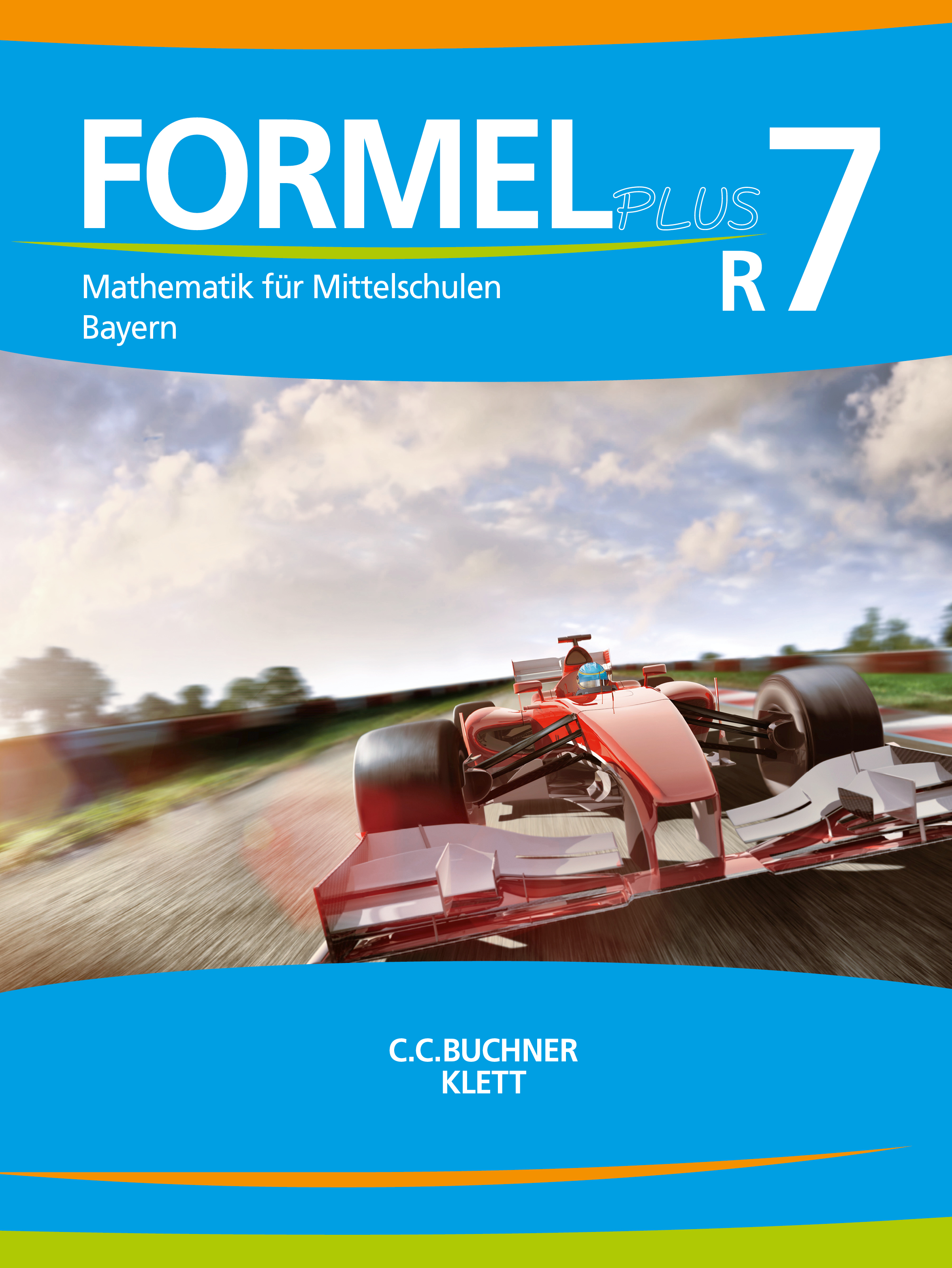 